VSTUPNÍ ČÁSTNázev komplexní úlohy/projektuBOZP a PO  v zahradnickém provozuKód úlohy41-u-2/AD32Využitelnost komplexní úlohyKategorie dosaženého vzděláníE (dvouleté, EQF úroveň 2)Skupiny oborů41 - Zemědělství a lesnictvíVazba na vzdělávací modul(y)Bezpečnost a ochrana zdraví při práci v zahradnictvíŠkolaStřední škola sociální péče a služeb, náměstí 8. května, ZábřehKlíčové kompetenceDatum vytvoření26. 06. 2019 22:39Délka/časová náročnost - Odborné vzdělávání12Délka/časová náročnost - Všeobecné vzděláváníPoznámka k délce úlohyRočník(y)1. ročník, 2. ročníkŘešení úlohyindividuální, skupinovéDoporučený počet žáků3Charakteristika/anotaceKomplexní úloha je určena pro upevnění a ověření získaných teoretických znalostí v oblasti BOZP a PO v zahradnické výrobě. Cílem je, aby žáci získali a prokázali dovednosti v BOZP a PO, aby pochopili nezbytnost dodržování stanovených pravidel, aby získali schopnost rozpoznat nebezpečí a rizika v zahradnické výrobě a správně a efektivně využívali opatření ke snížení nebo odstranění rizika. Úloha směřuje k vytvoření potřebných návyků při dodržování bezpečnosti a ochrany zdraví při práci.Používané didaktické metody: výklad, individuální a skupinová samostatná práce, instruktáž.JÁDRO ÚLOHYOčekávané výsledky učeníŽák:spolupracuje a kooperuje s ostatnímilogicky zdůvodňuje svá stanoviska, nezaujatě zvažuje názory ostatních a respektuje jezohledňuje a uvědomuje si přínos každého člena skupinychápe bezpečnost práce jako nezbytnou součást péče o zdraví své i dalších osob na pracovištíchdodržuje příslušné právní předpisy týkající se BOZP,  PO a hygienické zásadyzná předepsané osobní ochranné prostředky pro jednotlivé činnosti v zahradnické výrobědbá na používání pracovních nástrojů, pomůcek a technického vybavení odpovídajících bezpečnostním a protipožárním předpisůmzná systém péče o zdraví pracujících (včetně preventivní péče), umí uplatňovat nároky na ochranu zdraví v souvislosti s prací v zahradnictvírozpozná možnost nebezpečí úrazu nebo ohrožení zdraví a v případě potřeby poskytne první pomocpojmenuje jednotlivá rizika v zahradnické výrobě a přiřadí k nim opatření k jejich eliminaciodliší správná a špatná řešení eliminace rizik BOZPSpecifikace hlavních učebních činností žáků/aktivit projektu vč. doporučeného časového rozvrhuŽáci:vytvoří mapku s prvky BOZP a PO konkrétního pracovištěrozlišují rizika BOZP v zahradnické výrobě a způsoby jejich eliminacespolupracují ve skupiněprezentují svou práci ve skupiněrespektují se vzájemněuvědomují si význam BOZP a POMetodická doporučeníKomplexní úloha může být řešena v teoretickém i praktickém vyučování.Žáci pracují buď jednotlivě, nebo ve dvou až tříčlenných skupinách.Součástí pracovních listů je i správné řešení.Způsob realizaceAktivity jsou koncipovány formou didaktických her pro individuální i skupinovou práci. Vše musí být upraveno na schopnosti konkrétní skupiny žáků.Úloha je koncipována pro reálné prostředí (např. učebna, dílna, smluvní pracoviště…).Pomůckysituační plán konkrétního pracovištěpracovní listykarty rizik a opatření BOZPkarty Binga BOZP a POpsací potřebyvhodná literatura, vlastní poznámky žáka apod.VÝSTUPNÍ ČÁSTPopis a kvantifikace všech plánovaných výstupůVýstupem bude:vypracovaná mapka s prvky BOZP a PO konkrétního pracoviště, kterou si mohou žáci vlepit do sešitu a dále s ní pracovatpracovní list Karty rizik a opatření BOZPpracovní list na „Bingo BOZP a PO“pracovní list BOZP a PO v zahradnické výroběKritéria hodnoceníŽáci se aktivně podílejí na splnění úkolů. Hodnotíme skupinovou práci, aktivní přístup jednotlivců, prezentaci výstupů.Za úspěšné vypracování jednotlivých aktivit je považována správná a samostatná práce žáka nebo jeho práce za podpory učitele bez závažných chyb.Doporučená literaturaZákon č. 561/ 2004 Sb., o předškolním, základním, středním, vyšším odborném a jiném vzdělávání (školský zákon), ve znění pozdějších předpisůZákon č. 262/2006 Sb., zákoník práceNařízení vlády č. 361/2007 Sb., kterým se stanoví podmínky ochrany zdraví při práciVyhláška č. 288/2003 Sb., kterou se stanoví práce a pracoviště, které jsou zakázány těhotným ženám, kojícím ženám, matkám do konce devátého měsíce po porodu a mladistvým, podmínky, za nichž mohou mladiství výjimečně tyto práce konat z důvodu přípravy na povoláníVyhl. 64/2005 Sb., o evidenci úrazů dětí, žáků a studentůMetodický pokyn MŠMT k zajištění bezpečnosti a ochrany zdraví dětí, žáků a studentů ve školách a školských zařízeních zřizovaných Ministerstvem školství, mládeže a tělovýchovyDokumenty školy: Vnitřní směrnice BOZP a PO,  traumatologický plán, školní řád, řády učeben apod.PoznámkyČasová náročnost: 8–12 hodinSkupinové řešení KÚ: doporučený počet žáků ve skupině 2–3Předpokladem úspěšného řešení úlohy je absolvování vstupního nebo periodického školení BOZP a PO.Obsahové upřesněníOV RVP - Odborné vzdělávání ve vztahu k RVPPřílohypracovni-list_Zmapovani-prvku-BOZP-a-PO-konkretniho-pracoviste.docxpracovni-list_Bingo-BOZP-a-PO.docxpracovni-list_reseni_Bingo-BOZP-a-PO.docxpracovni-list_Karty-rizik-a-opatreni-BOZP.docxpracovni-list_reseni_Karty-rizik-a-opatreni-BOZP.docxpracovni-list_BOZP-a-PO-v-zahradnicke-vyrobe.docxpracovni-list_reseni_BOZP-a-PO-v-zahradnicke-vyrobe.docxMateriál vznikl v rámci projektu Modernizace odborného vzdělávání (MOV), který byl spolufinancován z Evropských strukturálních a investičních fondů a jehož realizaci zajišťoval Národní pedagogický institut České republiky. Autorem materiálu a všech jeho částí, není-li uvedeno jinak, je Bronislava Urbánková. Creative Commons CC BY SA 4.0 – Uveďte původ – Zachovejte licenci 4.0 Mezinárodní.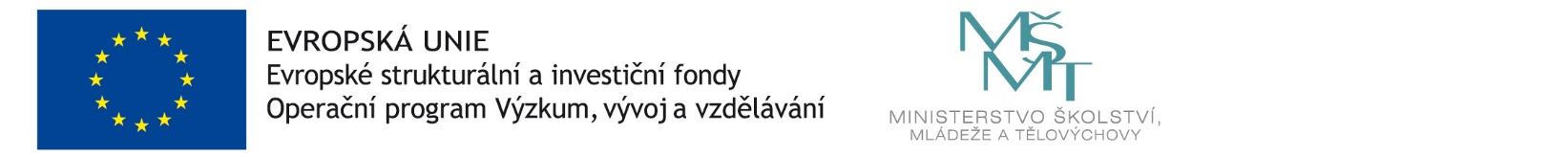 